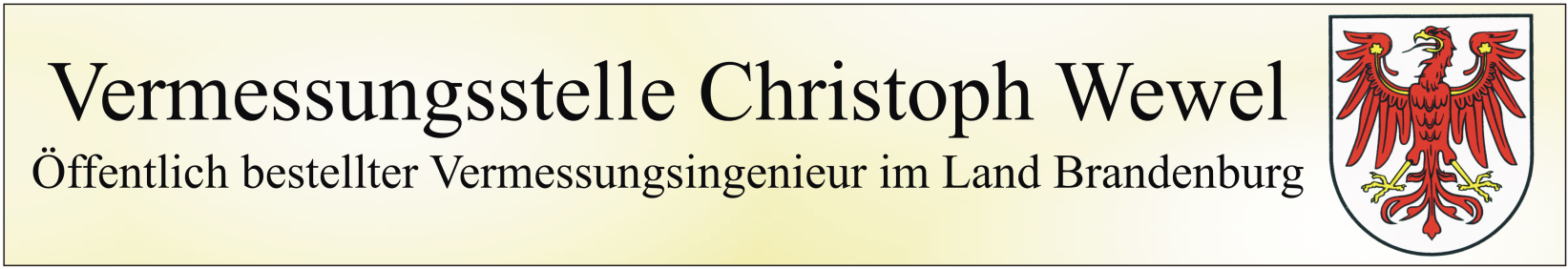 		Birkenallee 35		14656 Brieselang		Tel.: 033232 - 35 600		Fax: 033232 - 35 601		info@vermessung-wewel.deV e r m e s s u n g s a n t r a g1. Antragsteller(in):Name, Vorname	:      	Straße		:      Postleitzahl, Ort	:      Tel.: 	     	Funk: 	     Fax: 	     	e-mail: 	     Der/Die o.g. Antragsteller(in) ist..	Eigentümer(in) / Erbbauberechtige(r)			Kostenschätzung: 2017-     	Beauftragte(r) der / des      		Erwerber(in)2. Betroffene(s) Flurstück(e) / Grundstück(e):Gemarkung:      	Flur      	Flurstück:      Anschrift des Grundstücks:      3. Beantragt wird ... :Vermessungsleistungen zum Bauvorhaben	 ?	Lageplan zum Bauantrag	 ?	Projekteintragung, Bestandteile des objektbezogenen Lageplans mit GRZ, GFZ und Abstandsflächen	 ?	Feinabsteckung	 ?	Nachweis der Einmessung gemäß § 68 (3) der brandenburgischen Bauordnung	 ?	Gebäudeeinmessung zur Fortführung des Liegenschaftskatasters	Grobabsteckung (optional)	Achsabsteckung	Bauüberwachung (Mengenermittlung, Massenberechnung etc.) 	Zerlegungsmessung und Abmarkung der Punkte	 Bitte Skizze oder  Kartenauszug beifügen und Grenzpunkte kennzeichnen	Sonderung ohne Abmarkung der Punkte	 Bitte Skizze oder  Kartenauszug beifügen und Grenzpunkte kennzeichnen	Grenzzvermessung und Abmarkung der Punkte 	 Bitte Skizze oder  Kartenauszug beifügen und Grenzpunkte kennzeichnen	Grenzzeugnis	 Bitte Skizze oder  Kartenauszug beifügen und Grenzpunkte kennzeichnen	Grenzanzeige	Verkehrswertgutachten für bebaute und unbebaute Grundstückeb.w.Seite 2			Vermessungsstelle Wewel			VermessungsantragBodenwert [Euro/m²]:      Gebäudewert (schlüsselfertig): Euro ?4. Bei einer Zerlegungs- / Grenzvermessung:Die Grenze(n) 	örtlich angezeigt	sind einer beigefügten Skizze zu entnehmen	einem beiliegenden Plan entnommen	mit folgender Flächenaufteilung:	Trennstück Nr. 1 mit ca.       Quadratmetern	Trennstück Nr. 2 mit ca.       Quadratmetern	Trennstück Nr. 3 mit ca.       Quadratmetern5. Erklärung des Antragstellers zur Zerlegungsmessung und späteren Teilung:Ich bin von der Vermessungsstelle darauf hingewiesen worden, dass bei einer etwaigen Grundstücksteilung keine baurechtswidrigen Zustände entstehen dürfen. Die Erstellung einer Zeichnungsgrundlage in der Art eines Lageplans zur Teilung kann ggf. notwendig werden. Auf die Grundlagen des Baugesetzbuches und der brandenburgischen Bauordnung bin ich hingewiesen worden.6. Erklärung des Antragstellers zur Vermessungstätigkeit:Ich bin darauf hingewiesen worden, dass Mehrkosten entstehen, wenn die Vermessungstätigkeit bereits vor Erteilung der behördrechtlichen Genehmigung durchgeführt werden soll und die Vermessung in Folge der Entscheidung der Genehmigungsbehörde geändert/wiederholt werden muss. Die Ergebnisse der Vermessung können erst nach der Entscheidung der Genehmigungsbehörde in das Liegenschaftskataster übernommen werden.7. Vollmacht des Antragstellers:Ich bevollmächtige hiermit Herrn ÖbVI Chr. Wewel, Birkenallee 35 in 14656 Brieselang für mich die zur Ausführung des Antrags erforderliche(n) Vermessung(en) und behördrechtlichen Genehmigungsverfahren einzuleiten. Er kann, sofern es für die Erfüllung des Auftrages erforderlich ist, hierfür dritte Personen beauftragen.Freiwillige Angabe:	mit den Ausführungen der Beratung und Verständlichkeit der Kostenschätzungen und Angebote war ich zufrieden.	über das Internet aufmerksam geworden	über Empfehlung durch                           auf die Vermessungsstelle gekommen.?...............................................................................			.?.........................................................................	(Ort)				(Datum)					(Unterschrift des Antragstellers)